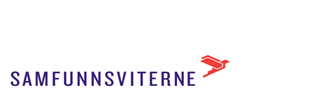 Kravskjema ved lokale lønnsforhandlinger og drøftinger SamfunnsbedriftenePersonaliaArbeidsforholdHjemmel for lønnskravLønnskravTillitsvalgtBegrunnelse for kravet (se egen side)Fornavn/etternavn:Alder:Telefon:E-post:Eksamensår:Arbeidsted:Avdeling/kontor:Adresse arbeidssted:Nåværende stilling:Stillingsprosent/fast/midlertidig:Stillingskode:Lønn:3.2 Lokale lønnsforhandlinger 3.3 Særskilte lønnsforhandlingerNy årslønn:Ev. tillegg/bonus:Virkningsdato:Frist for å fremme krav til arbeidsgiver:Plasstillitsvalgt Samfunnsviterne:Akademikertillitsvalgt:Annet: